SEQUENCIA DE ARTEDATA: 16/08/A/20/08/2021Dando continuidade as aulas de arte vamos aprender um pouco sobre o folclore. Mitos e lendas.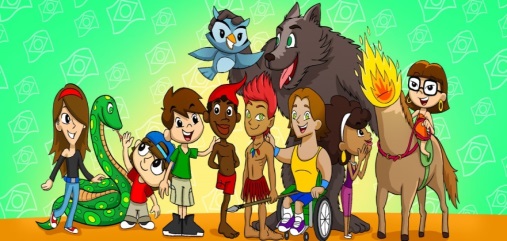 Folclore brasileiro é comemorado em 22 de agosto a data foi criada com o intuito de alertar para a importância e valorização das manifestações folclóricas no país. Lembre-se que folclore é o conjunto de conhecimentos de um povo, e integra os costumes, crenças, parlendas, contos, mitos, lendas, adivinhas, músicas, danças e festas populares de uma cultura.O que são lendas: As lendas nada mais são do que histórias contadas por pessoas e que conseguem ser faladas por muitas outras durante muito tempo. Normalmente as lendas são compostas de fatos reais e históricos onde acontecimentos imaginários também acontecem. Além disso, as lendas servem para explicar acontecimentos misteriosos e ou sobrenaturais. Vamos conhecer a lenda da Erva Mate já que nossa cidade é rodeada por ervateiras. converse com os familiares pergunte se eles conhecem a lenda da Erva Mate ,se eles conhecem peça pra eles te contarem e depois vocês vão comparar  a versão deles com a escrita abaixo ,se eles não conhecem conte vocês para eles a lenda                                           LENDA DA ERVA-MATE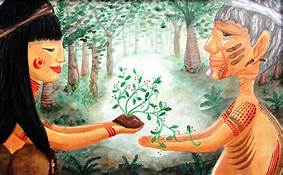      Conta a lenda da erva -mate que um velho guerreiro guarani vivia triste em sua cabana pois já não podia mais sair para as guerras, nem mesmo para caçar e pescar, vivendo só com sua filha Yari, que o tratava com muito carinho conservando-se ao pai. Um dia Yari e seu pai receberam a visita de um viajante que pernoitou na cabana recebendo seus melhores tratos. A jovem cantou para que o visitante adormecesse e tivesse um sono tranquilo, entoando um canto suave e triste.     Ao amanhecer o viajante confessando ser um enviado por tupã, quis lhe retribuir a hospitalidade dizendo que lhes concederia qualquer desejo, mesmo o mais remoto. O velho guerreiro sabendo que sua jovem filha não se casara pra lhe abandona-lo pediu que devolvesse lhe as forças, para que Yari se tornasse livre. O mensageiro de tupã entregou ao velho um galho de arvore de Caá ensinando lhe a preparar uma infusão que lhe devolveria todo o vigor. Transformou ainda Yari uma deusa dos ervais e protetora da raça guarani sendo chamada de Caá-Yari a deusa da erva –mate, e assim a erva foi tomada por todos os índios da tribo tornando os mais fortes e valentes.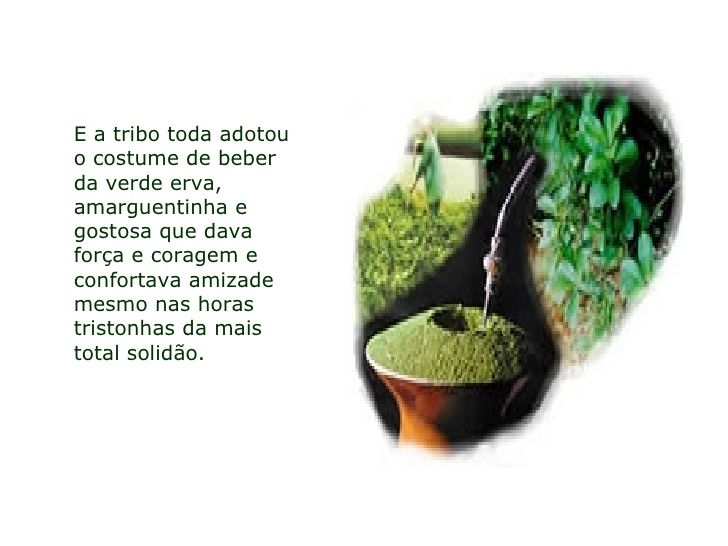 1- ATIVIDADE: Após a leitura feita sobre a  lenda da Erva Mate faça um  desenho em seu caderno representando todos os detalhes  da lenda e capriche na pintura.ESCOLA MUNICIPAL DE EDUCAÇÃO BÁSICA AUGUSTINHO MARCON.CATANDUVAS, AGOSTO DE 2021.DIRETORA: TATIANA BITTENCOURT MENEGAT. ASSESSORA TÉCNICA PEDAGÓGICA: MARISTELA APª. BORELLA BARAÚNA.ASSESSORA TÉCNICA ADMINISTRATIVA: MARGARETE PETTER DUTRA.PROFESSORA: MARLI MONTEIRO DE FREITAS ALUNO (A):  ______________________________________DISCIPLINA: ARTE.TURMA: 4º ANO.